Гірська обласна спеціальна загальноосвітня школа-інтернатКорекційно-розвиваюче заняттяу 1-Б  класі"На дерева, на лужок тихо падає сніжок"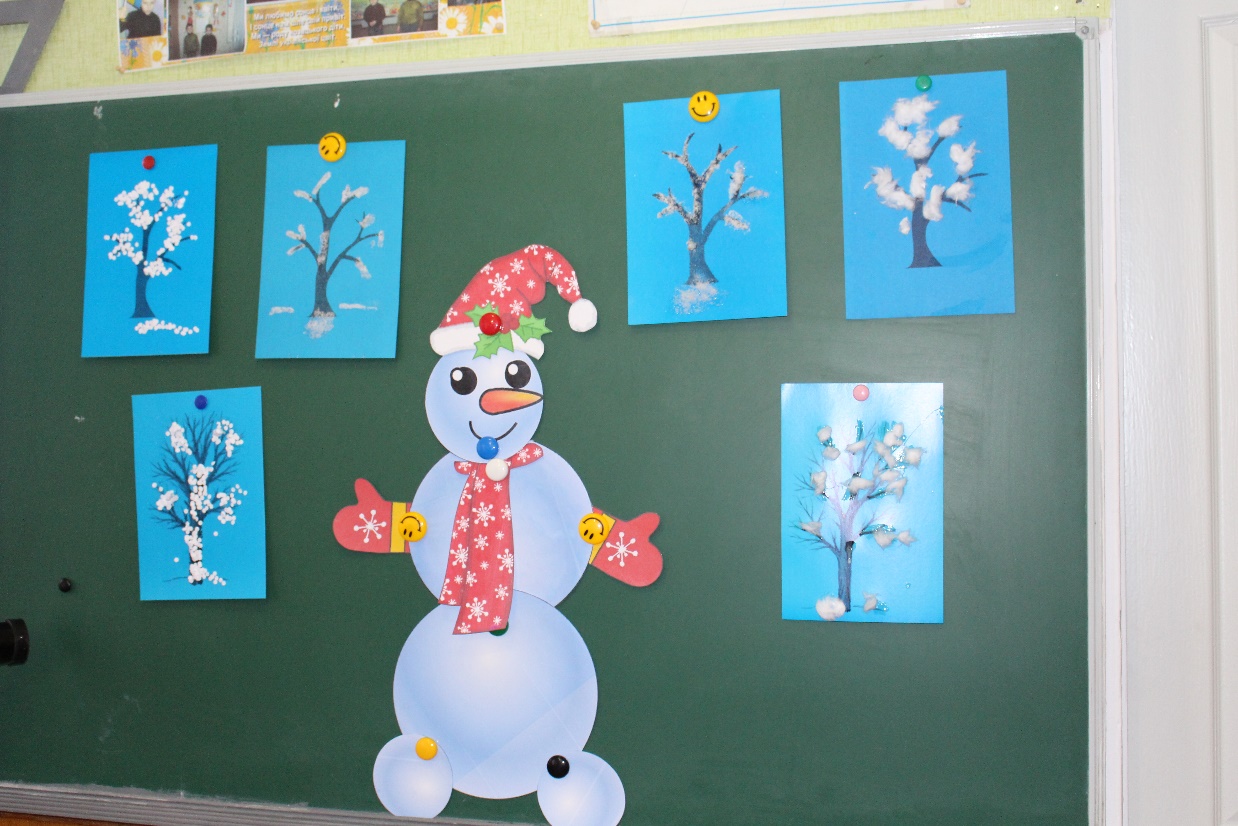                                                          Провела: Говорова О.О Мета: створити радісний настрій, розширити знання дітей про зимові явища природи, властивості снігу (колір, стан в різну погоду, здатність зберігати тепло),розвивати зорове сприйняття,  дрібну моторику і тактильні відчуття (інд. робота з Євгеном, Артуром-скласти з деталей сніговика, сніжинки), мовне дихання (правильний вдих та видих), фонетичний слух;  коригувати звуковимову, використовуючи чистомовки ( інд. робота з Діаною, Русланом, Євгенієм). Закріпити вміння працювати з папером, ватою, сіллю, клеєм;розвивати творчі здібності, використовуючи нетрадиційні техніки аплікації. Виховувати зацікавленість, посидючість.Матеріал:  сніговий ком, сніговик, геометричні фігури-коло,  сніжинки, які  розрізані на частини; хмарки із сніжинками; вата,пінопласт, папір, морська сіль, картон, клей і серветки.Організація класу Доброго дня вам, любі малята,Хлопчики милі мої і дівчата.Щирою посмішкою я вас вітаю,Доброго настрою на весь день бажаю. Сіли тихенько і уважно послухали.Звуки зими( Відео)Йде зима, красуня мила.В неї сукня сніжно-біла,Черевички з кришталю –Дуже зимоньку люблю!Йде в засніженім уборі ,Очі сяють, наче зорі.	- Про яку пору року я прочитала вірш? (відповідь дітей- Руслан, Діана)  А ви любите зиму?Сюрпризний момент Музика –(завірюха)  В клас залітає сніжок. -Діти, хто це завітав до нас у гості?( сніжок) Ось сніжок, він не простий, а холодний-то який!Сніжку сумно стало на дворі лежати і він вирішив до вас у гості завітати (Даю дітям потримати грудку сніга) Який сніг? ( холодний, білий, мокрий)На що схожий сніжок?Показую відро з ватою  - сжож на вату  Як вата сніг -пухнастий, біленький –(діти визначають на дотик)  Якщо з розбігу впасти в замет, то вгору взметнеться вихор сніжинок. Такий сніг буває в ясну сонячну погоду.Показую відро з сіллю морською- на сіль.Сніг схожий на морську сіль -  твердий, колючий,хрумтить. Як наст- скоринка, утворюється від різниці температури, якщо вдень  сонце, а вночі мороз.  Грудки солі схожі на лід- це твердий вид снігу.(показую) Цукровий пісок і сіль візуально дуже схожі на кристали снігу-( діти визначають на дотик)   3. Показую відро з пінопластом  -  на  пінопласт, такий же легкий. Візуально схожий на пластівці снігу  - (діти визначають на дотик). Якщо немає вітру, летять сніжинки, зчіплюються одна з одною і утворюють великі пластівці снігу. - Сніжок хоче дізнатися, що ви знаєте? вмієте робити? хоче з вами  пограти. Ти сідай сніжок і слухай.Зима приходить до нас у гості щороку. Якщо подивитися у вікно, то можна її побачити. Зиму неповторною робить сніг.Що таке сніг ? Ось послухайте.Сніг – це багато красивих сніжинок. Раніше думали, що сніг – це замерзлі крапельки води. Але стала відома справжня таємниця народження сніжинки. Водяна пара піднімається дуже високо над землею, де панує сильний холод, тут із водяної пари утворюються маленькі льодинки – кришталики. Це ще не сніжинки, які падають на землю. Вони ще дуже малі. Але шестикутній кришталик весь час росте і, нарешті, стає красивою зірочкою  (відео сніжинки) Якщо вийти на вулицю, можна відчути, яка  зима холодна  і сувора. Масаж А щоб нам не захворіти. Треба ось що нам зробити.Ручки розтираємо і розігріваємо. І обличчя теплом своїи ми зігріваємо.Щоб не кашляти, не чхати,Потрібно носик розтирати. Щоб горло не боліло, Ми його погладимо сміливоЗима найхолодніша пора року, але вона цікава і весела.Звуконаслідувальні вправиДіти, давайте згадаємо, як«Вітер свистить» [сссссссссссссссс] (голосно, тихо)«Завірюха завиває» [ууууууууууу] (голосно, тихо)«Конячка на санях дітей катає»-Поцокать широким язичком. «Погріємо долоньки» [хххххххххххх] (сильно, слабо). Гра « Сніжний ком»-м’ячСніговий ком всі ми катаємо,До"п'яти" ми всі вважаємо -Один, два, три, чотири, п'ять Будемо звуки вимовлять.Ас – ас – ас – прийшла зима до нас. -ДіанаСа – са – са – яка кругом краса! -ЄвгенійАс – ас – ас – падає сніжок на нас. -ЄвгенСи – си – си – заморозили носи.- РусланОсь вітерець пустун гуляє.Сніжинки вгору підіймає.Кожен з ними грати рад.Зробимо ми снігопад.Дихальна вправа «Снігова хмара»Візьміть будь ласка  хмарки  із сніжинками і давайте з вами зробимо дихальну гімнастику. Уявимо,що зі снігової хмарки падають сніжинки.Треба  подути  на сніжинки, щоб вони полетіли.  (Носиком повітря вдихаємо і видихаємо ротиком). Порахуйте, скільки сніжинок?  Гра  «Збери сніжинки, підбираючи половинки по формі. Які у вас вийшли чудові сніжинки. Молодці!Зимою можна покататися на санчатах, ковзанах,  погратися в сніжки. (фото дітей у снігу) Що можно зліпити зі снігу?  Відгадайте.Він – не лялька й не людина,На снігу стояти  звик.В нього ніс – смачна морквина,Хто це? Звісно, … (сніговик) показ іграшки.А я вам пропоную оживити сніговика.  Ми його складемо з фігур.Розвиток дрібної мотрики З яких геометричних фігур складається сніговик?Діти: Коло-тулуб.Вихователь: Найбільший круг,  де розташований?Діти: Внизу. Потім середній і маленький. У сніговика є шарфик, гарна шапочка і рукавиці.Звучить музика.( діти складають)Ми  грали зі сніговиками  ручки, ніжки замерзли, давайте потанцюємо. Ви втомились?Саме час — дружно відпочитиІ знайому фізхвилинкуВ гості запросити. Наш сніговик запрошує вас відпочити і зробити з ним фізкультхвилинку( Відео).А зараз ми з вами пограємо з сіллю, уявимо , що це сніг. Проведемо дослід.Сіль хрумтить Насипали в блюдечко сіль і почнемо ложечкою натискати, після чого ми почуємо хрусткі звуки. Цей хрускіт можна порівняти з ходьбою по снігу в морозний день.Висновок. Сіль як і сніг складається з кристалів. Тому при натисканні ложкою на сіль ці кристали труться один об одного, тому чуємо хрускіт.Вправи для пальців і кисті руки."Гірка"Опис: згрібати сіль долонею в гірку.Гора крута, Вся снігова... Гей! гей!Санки мерщій! Сіли гурьбою, Мчать стрілою.«Пересип сіль"Опис: пересипати сіль з однієї долоні в іншу.Сіль, пересипайся,Та не прокидайся."Художники"Вказівним пальцем на соляної поверхні діти малюють  сніжний ком,сніговика.« Помічники». Сніг вкриває всі шляхи,Йому раді дітлахи,Чується веселий сміх,Ой, який пухнастий сніг!  Уявімо, що багато снігу навалило  у дворі, нам треба розчистити доріжки. У нас є відро і лопата,будемо накладати сніг у відро. Молодці! Щоб ваші очі відпочили зробимо гімнатику для очей.ГІМНАСТИКА ДЛЯ ОЧЕЙ Зимою ввечері, сидячи біля вікна, можна довго дивитися, як падають білі, пухнасті сніжинки.Летять, летять сніжинкиНа поле, ліс і сад,Веселий свій таночокТанцює снігопад. ( Діана)Наші сніжинки полетіли на дерева. Ми виконаємо аплікацію.Аплікація «На дерева, на лужок тихо падає сніжок» Ми з вами  зробимо дерева в снігу. Сніжок на що схож ? ( вата, сіль, папір, пінопласт)  Діана  і Артем будуть робити  сніг  за допомогою солі.  Євген і Артур за допомогою -вати.Руслан і Євгеній за допомогою папіра- конфеті.Тоді дерева у нас вийдуть красивими, як взимку. А ще для створення аплікації  нам знадобляться: лист блакитного картону на якому намальовано дерево, клей ПВА, серветка. Правила користування клеєм1) Клей треба наносити пензликом від середини до країв. (показ)2) Для притискання елементів аплікації і витирання рук треба користуватися серветкою.4) Закінчивши роботу, клей потрібно щільно закрити, пензлик і посуд помити. Сіль в рот не беремо, після роботи помиємо руки.Перед вами лежить листок з зображенням дерева.  Пояснення роботи Беремо кисть з клеєм і наносимо на гілки дерева, починаючи з верхніх гілок, намазуємо погустіше клеєм.Потім посипаємо сіллю.(папір-конфеті,вата)Починаємо вкривати дерево снігом. Самостійна робота Індивідуальна робота з Євгеном, Артуром- (допомога в нанесенні клею на гілки дерев)Допомога вихователя , до кожного підходжу.Даємо добре висохнути (не перевертаючи).   Потім  треба зайву сіль, папір   струсити.Підсумок заняття . Сніг має користь -захищає землю від переохолодження, дає вологу, очищає повітря.Сьогодні ми були помічниками зими прикрасили снігом дерева, щоб вони не замерзлиДавайте помилуємося своєю роботою. Дерева вийшли різні і всі вони чудові. Молодці. Сніжку в гостях у нас сподобалося, але йому пора додому, він запрошує всіх з ним пограти.Гра  « Сніг»Білий сніг, білий снігзаміта стежинки Цілий день, цілий деньпадають сніжинки.Вітерець жартівниквіхолу здіймає ,а мороз чарівникз діточками грає.Сніжок  дарує вам солодкий гостинець.Що ми скажемо? ( дякуємо). Сніжок катиться на вулицю.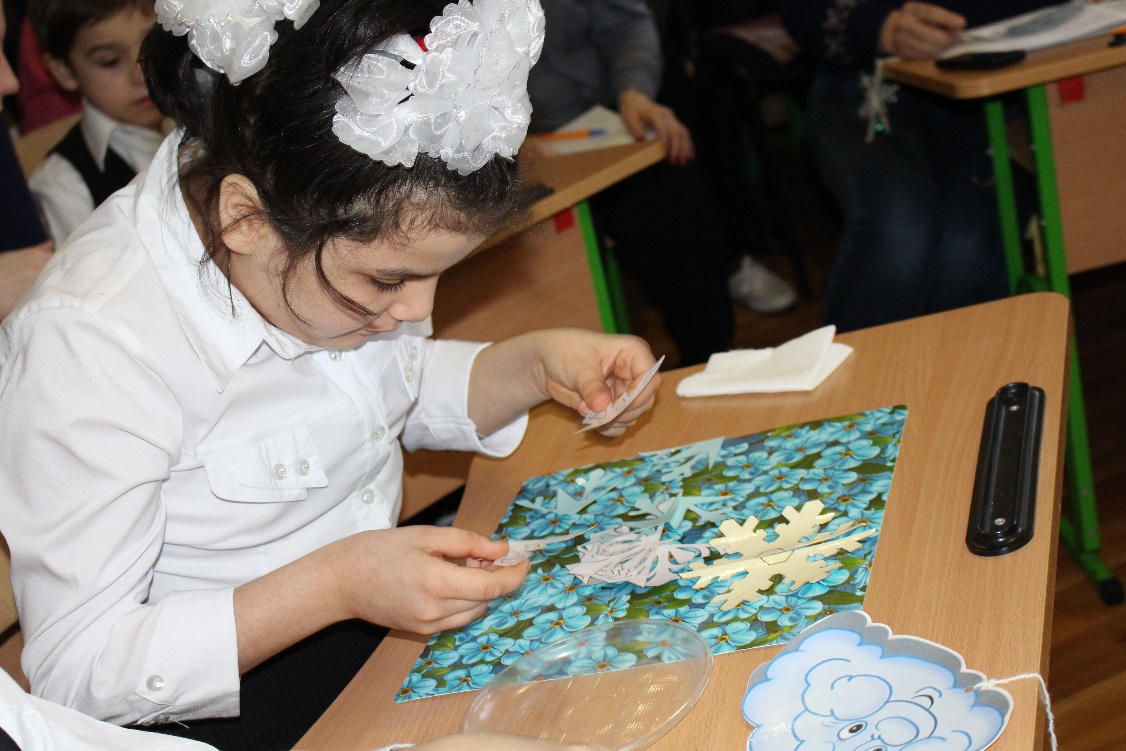 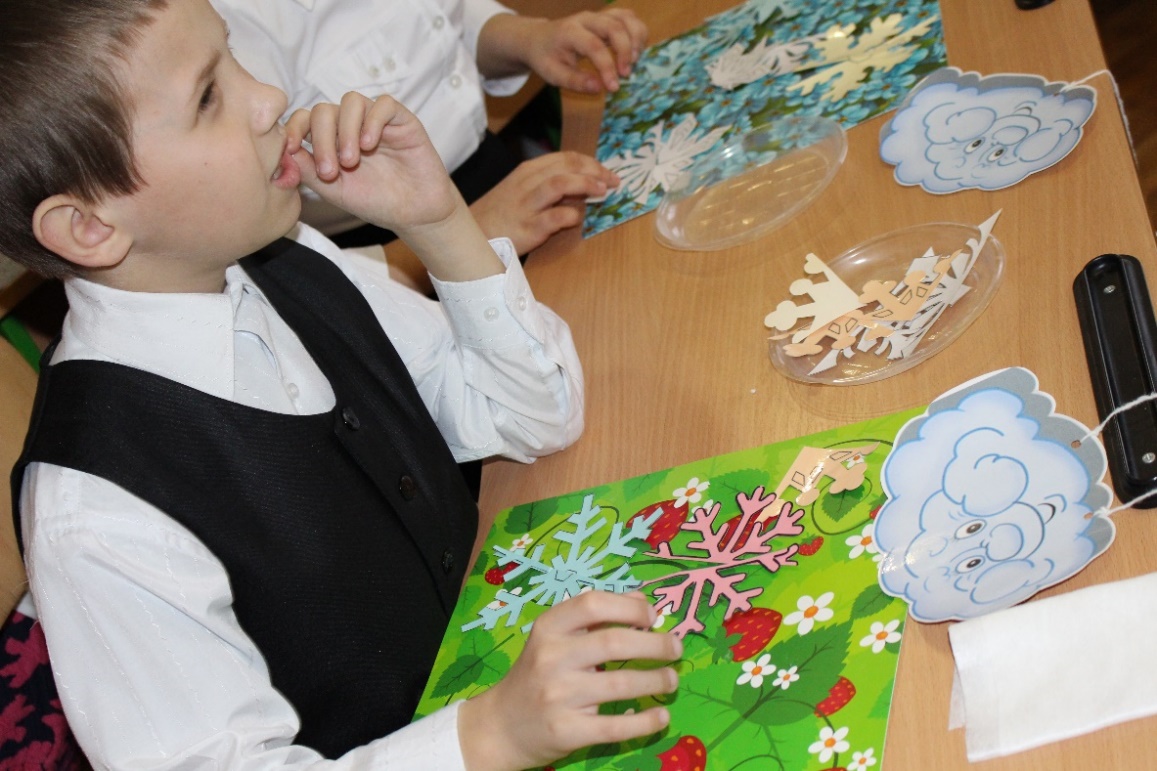 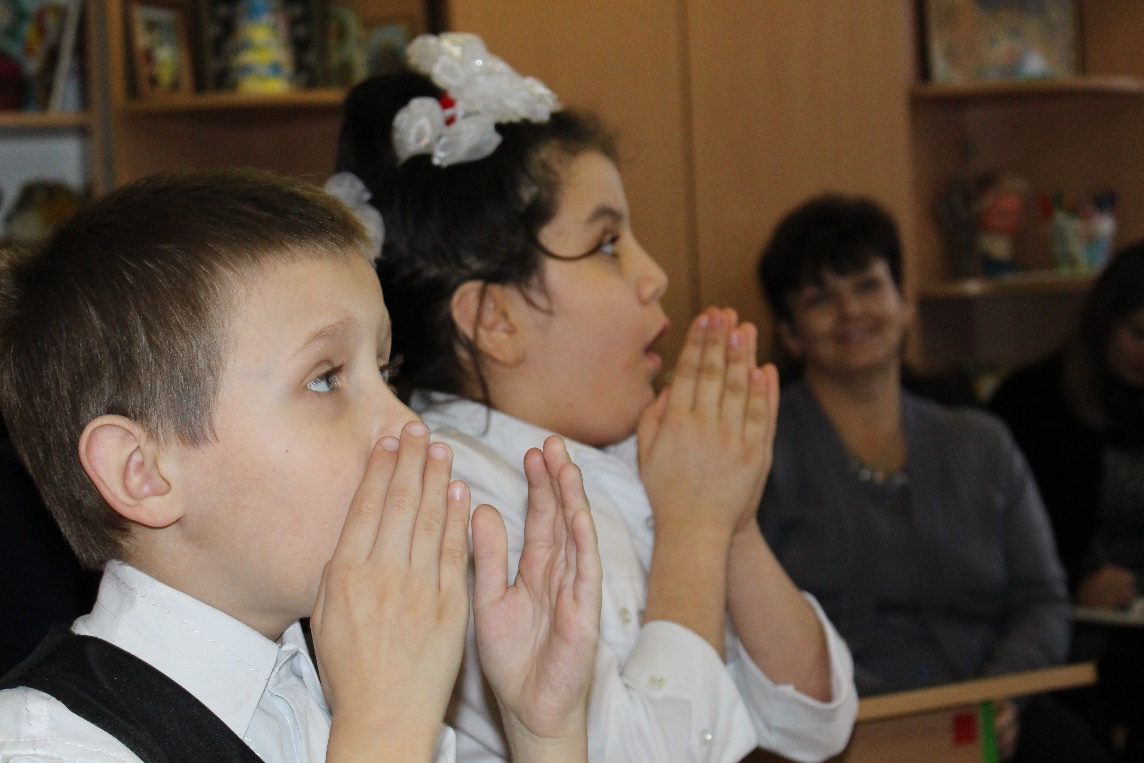 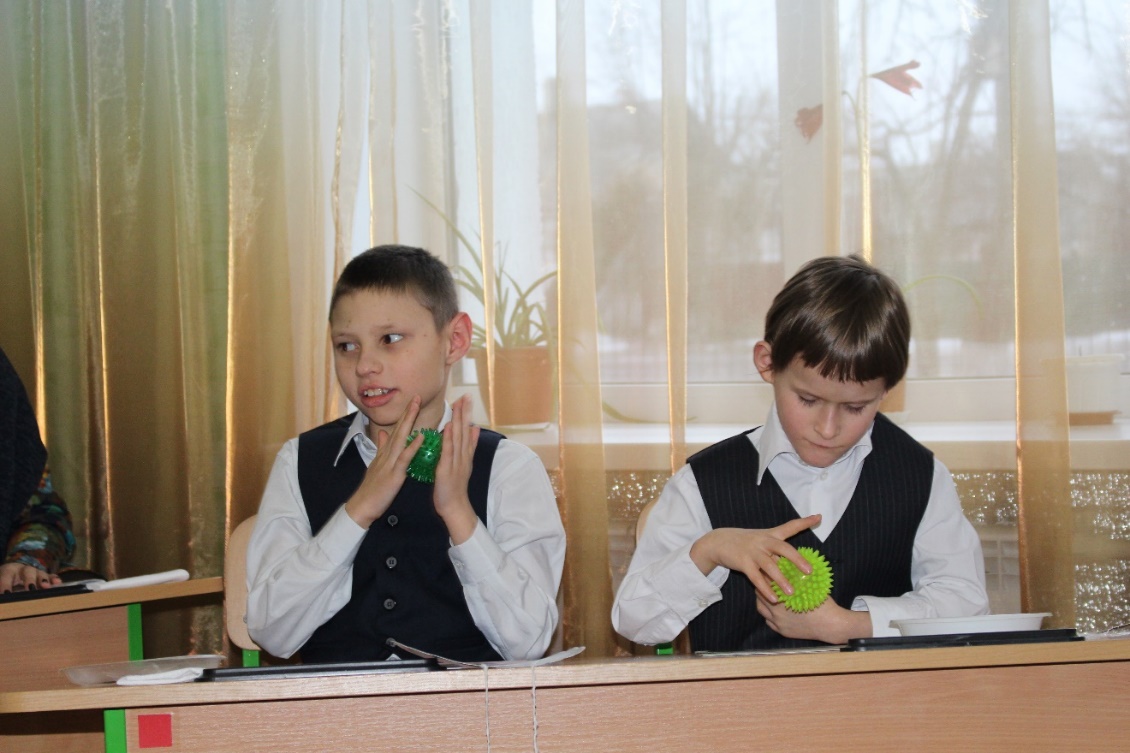 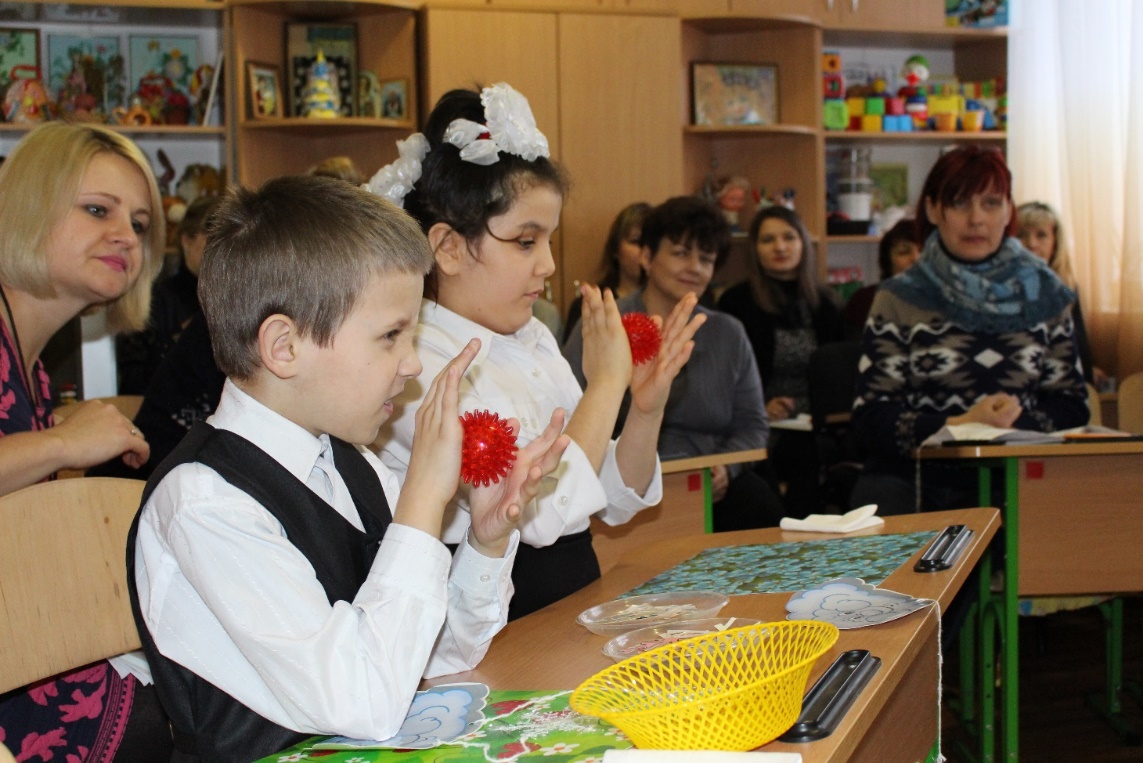 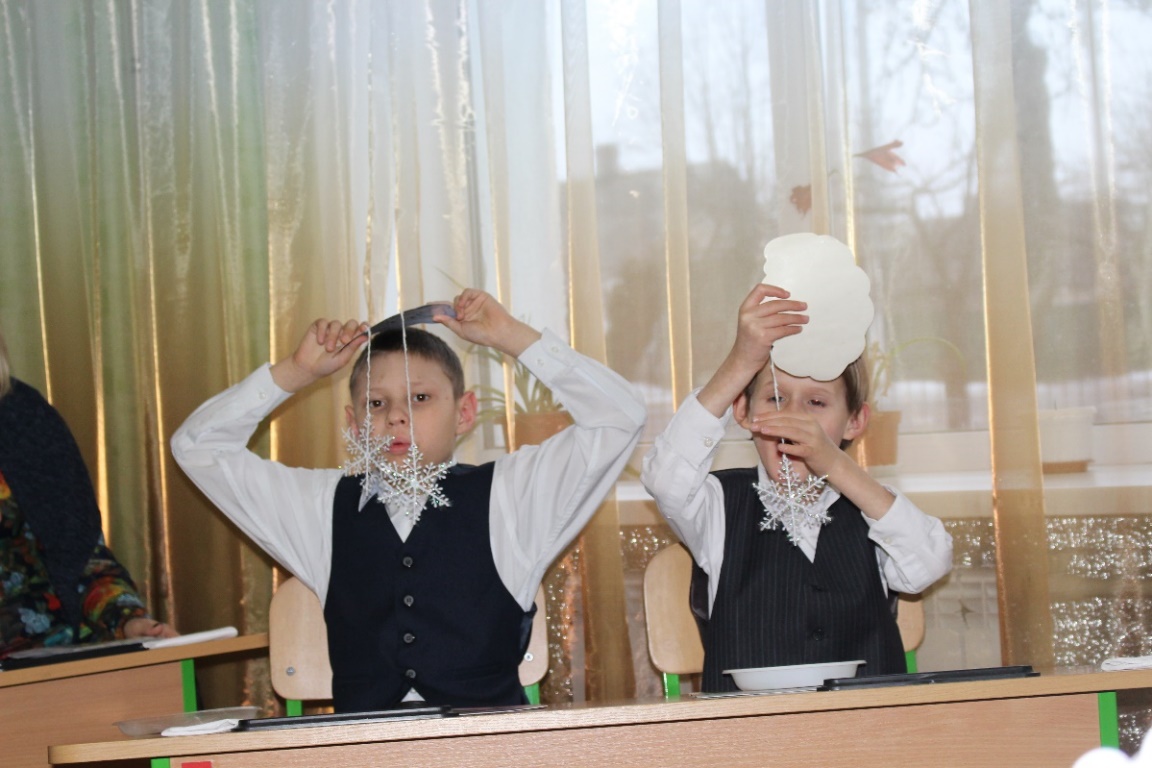 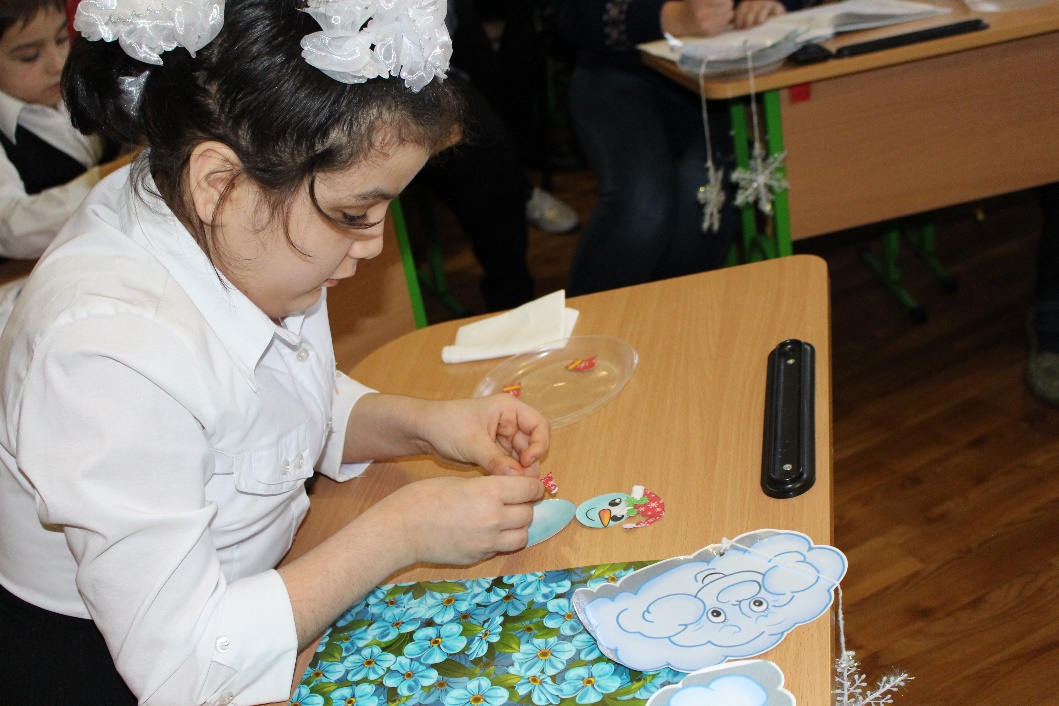 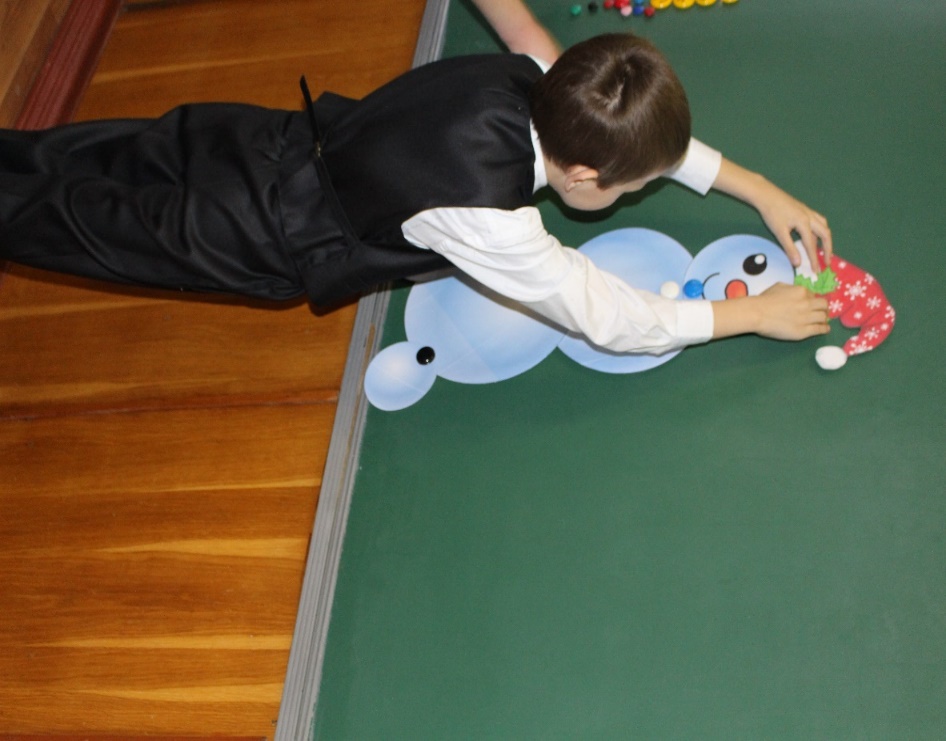 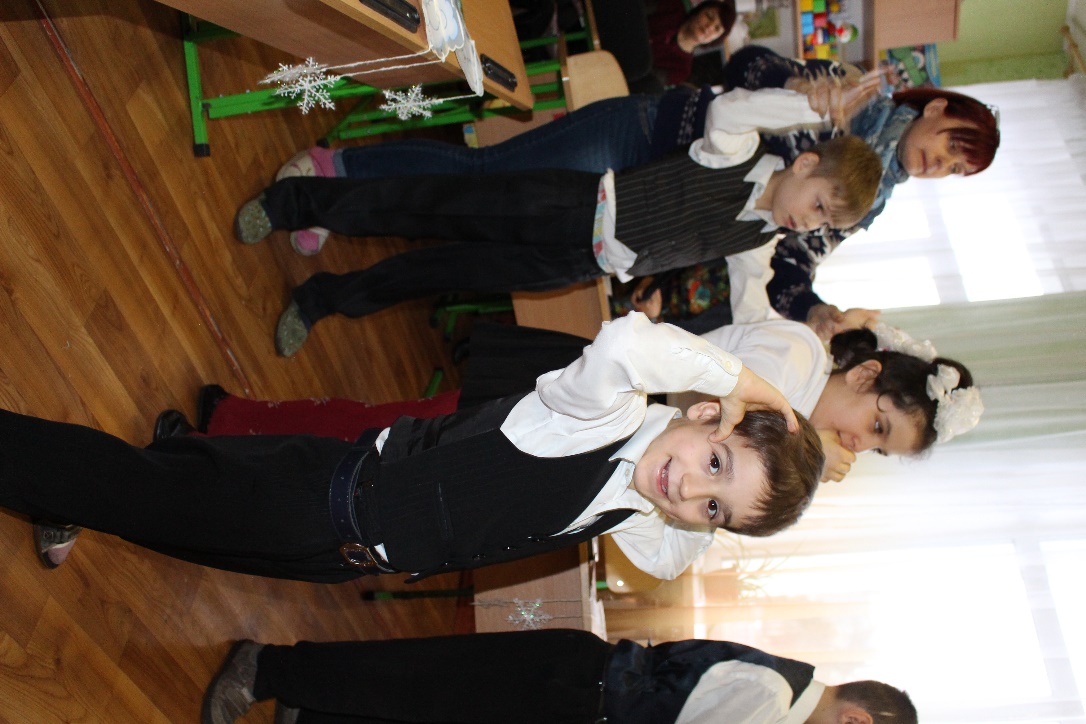 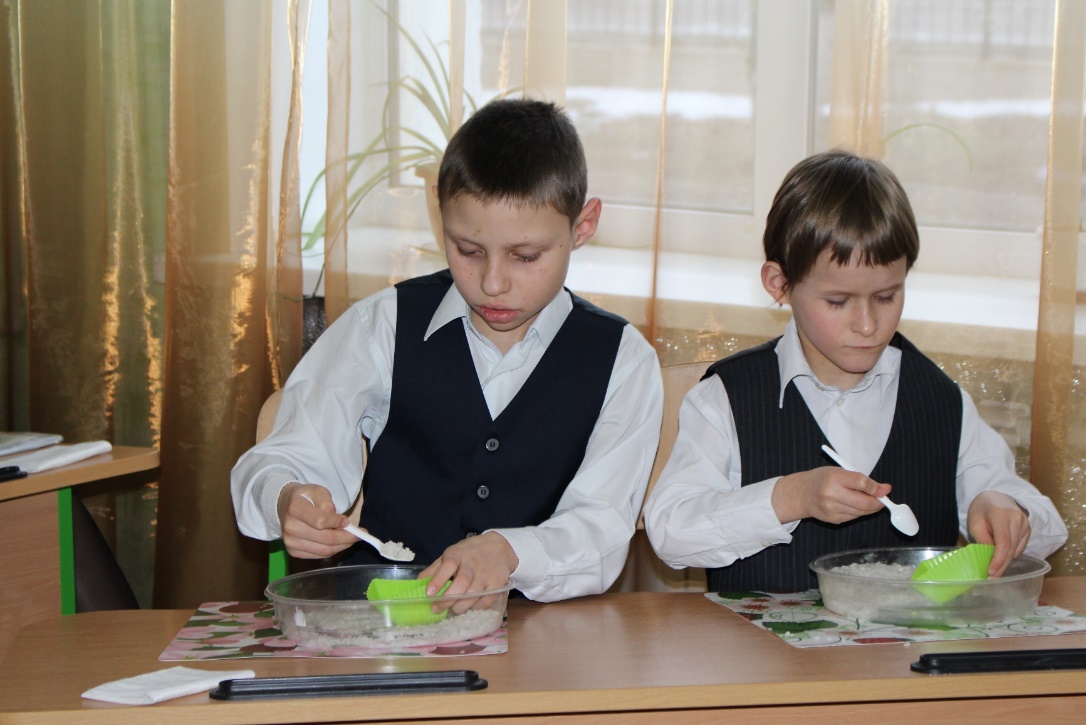 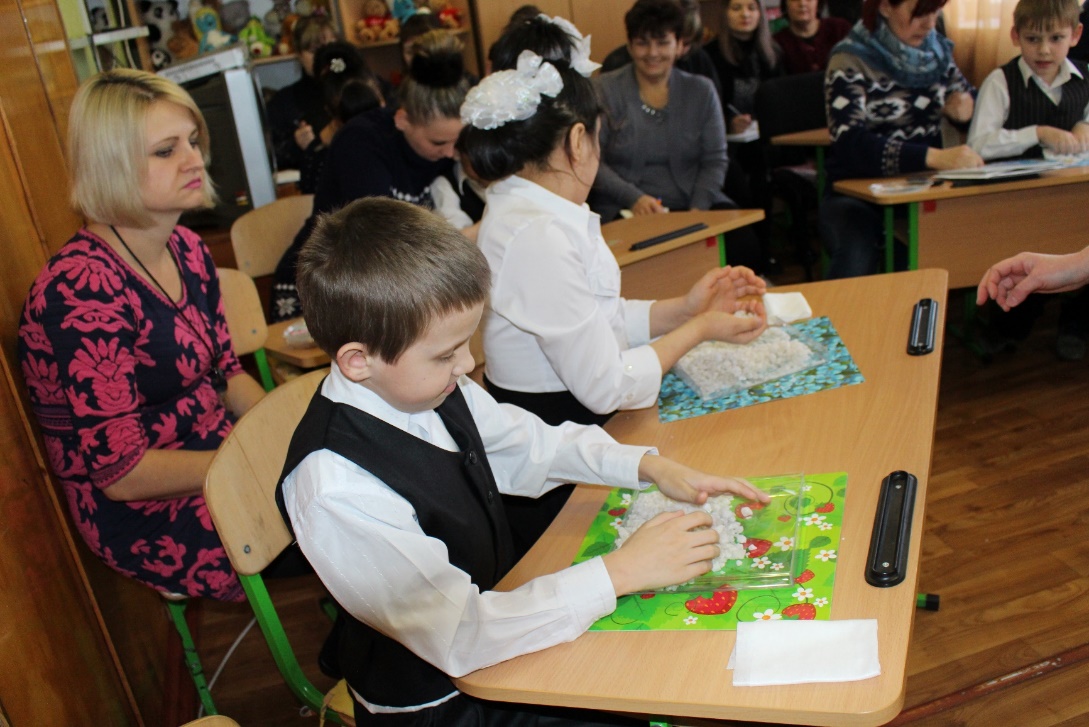 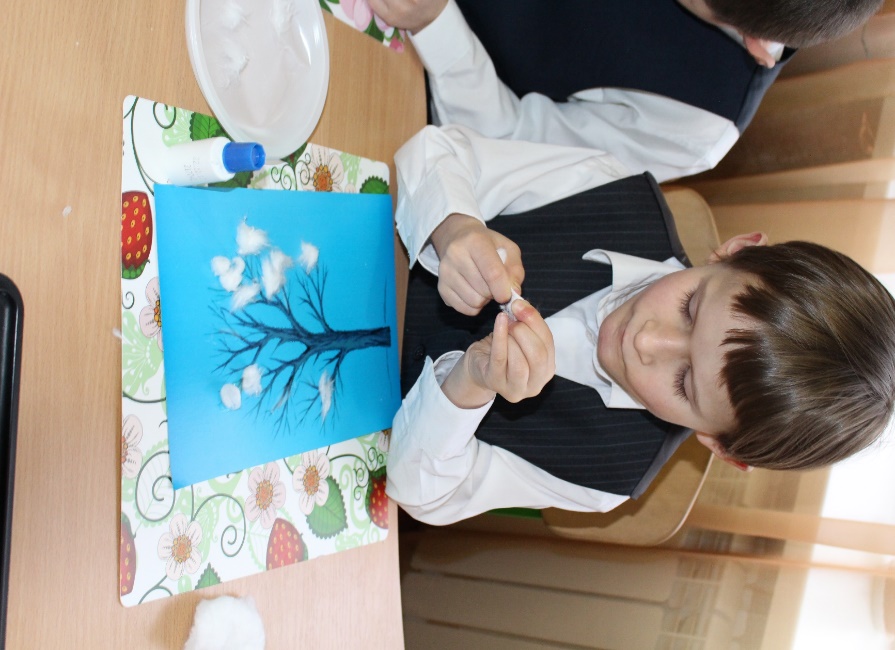 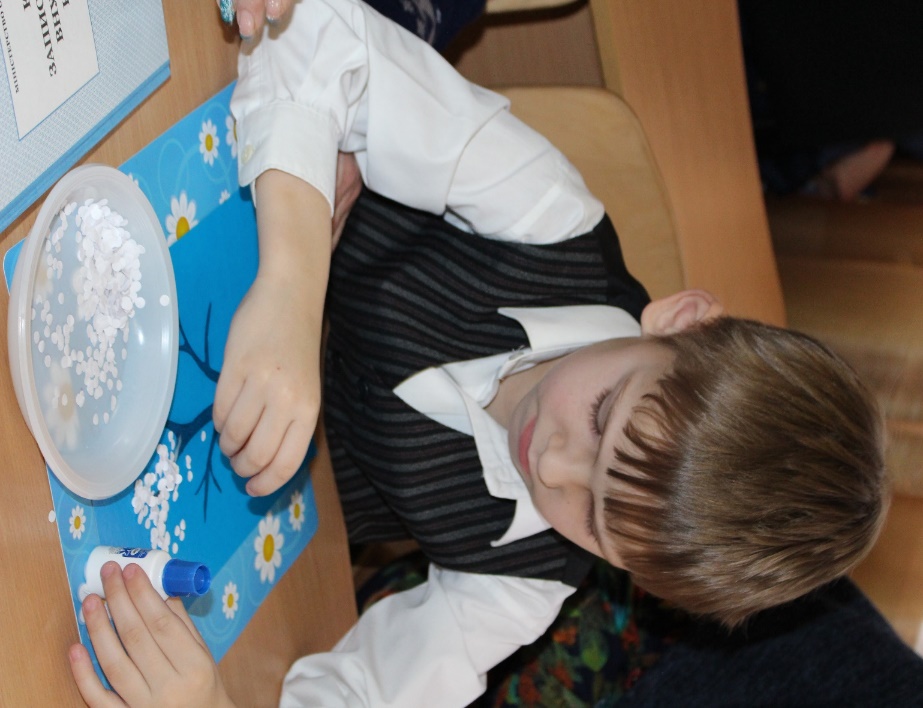 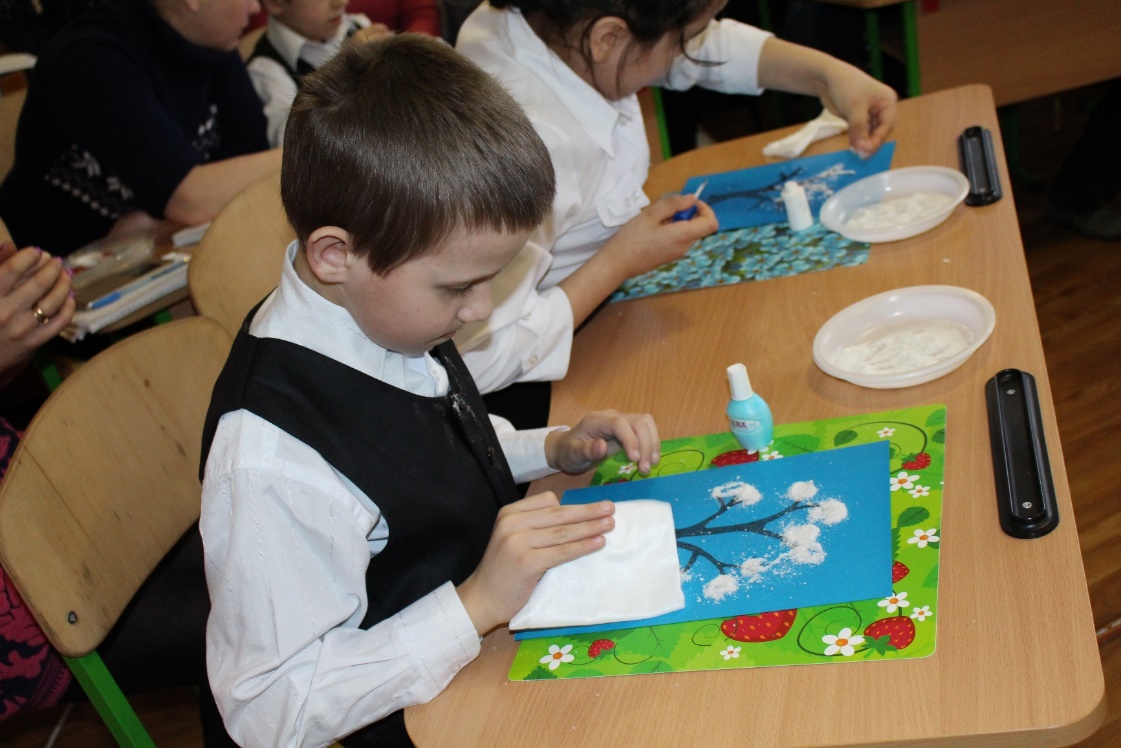 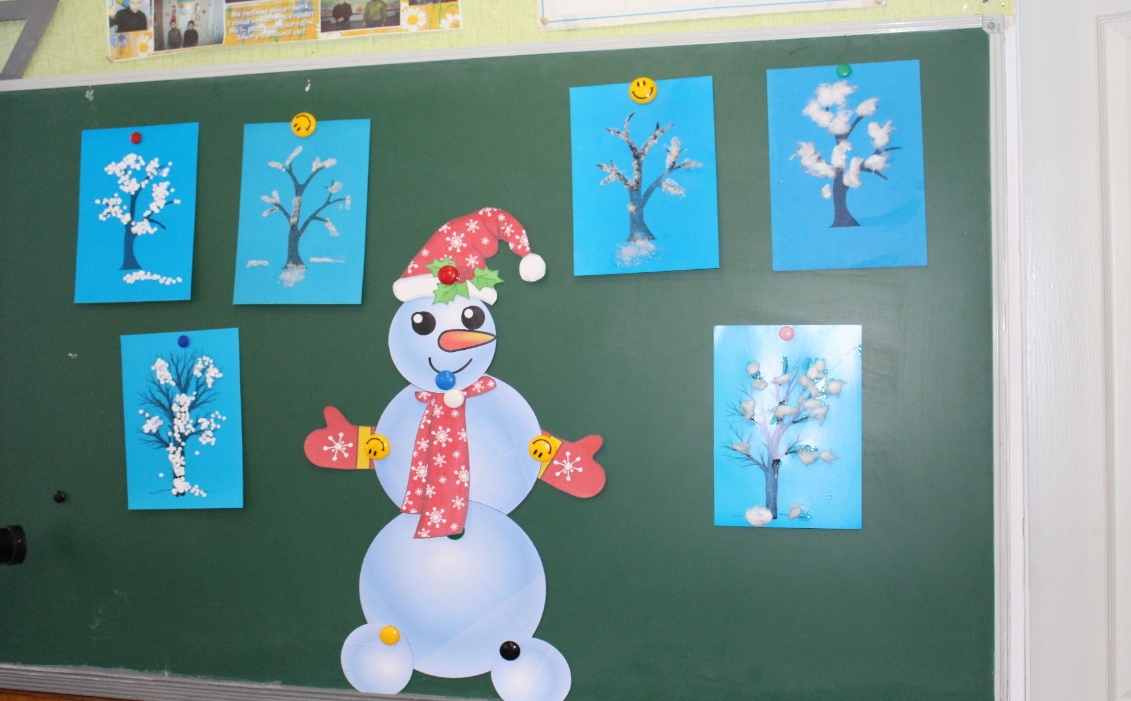 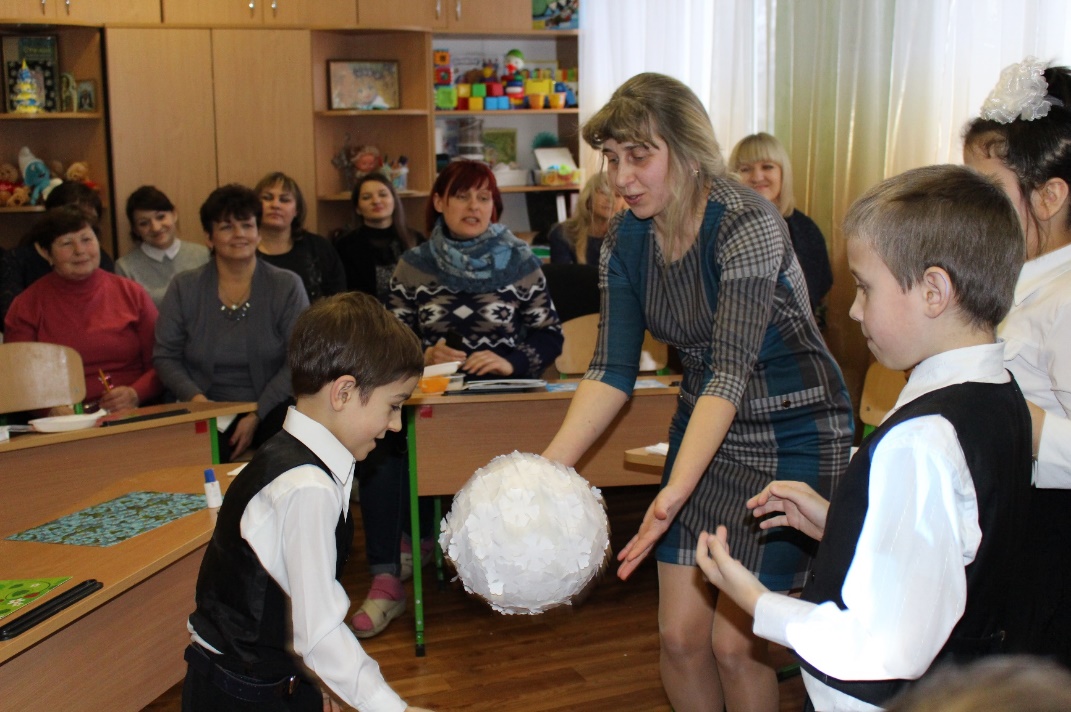 